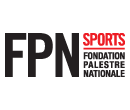 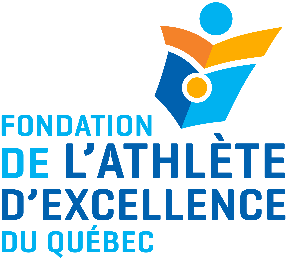 Programme de bourses Palestre Nationale 201416 étudiant-athlètes se partagent 24 000 $ en boursesBourses d’Excellence académique (9 récipiendaires)Théa Araji / Patinage artistique 6 novembre 1999 — Montréal (Ville St-Laurent)	EspoirExcellence académique	1 500 $Médaillée d’or aux Championnats canadiens pré-novice 2014Membre de l’Équipe du Québec 2014 Étudie à l’École Internationale Marie-de-France en 5e secondaire et a maintenu une moyenne académique de 86 % en 4e secondaireThéa est une patineuse qui est techniquement très forte et qui gère très bien le stress durant les compétitions. Passionnée par l’apprentissage de nouveaux mouvements, elle travaille sur sa flexibilité et sur ses pirouettes. Un peu superstitieuse, Théa porte le même vernis à ongles avant chaque compétition.  Concentrée dans ses études et intéressée par les sciences, elle désire s’orienter vers une carrière en pharmacie. Cassandra Ayers / Athlétisme (lancer du marteau)16 mars 1999 – Rivière-Bleue	EspoirExcellence académique	1 500 $Détentrice du record provincial au lancer du marteau en salle depuis mars 2014 chez les cadettes Médaillée d’or au lancer du marteau aux Jeux du Québec 2014, elle a établi un nouveau record des Jeux avec un lancer de 45.06 m et une avance de près de 19 m sur sa plus proche rivaleÉtudie en 4e secondaire à l’École Transcontinentale à Pohénégamook et a maintenu une moyenne académique de 84% en 3e secondaire Cassandra est une lanceuse rapide et équilibrée. Elle travaille sur sa technique pour pouvoir ajouter des révolutions lors du lancer au marteau. Inspirée par le succès des autres athlètes de son club, Cassandra prend part aux épreuves de lancers depuis seulement deux ans.  Toujours pas certaine de ce qu’elle souhaite étudier plus tard, elle espère être en mesure de combiner sa passion pour l’athlétisme et les études dans une des grandes villes québécoises. Antoine Blais / Ski de fond1 juin 1997 – Lévis	EspoirExcellence académique	1 500 $2e  au cumulatif pour les garçons junior sur le circuit provincial 20141er au cumulatif pour les garçons junior 1997 au Championnat canadien 2014 Étudie au Cégep Garneau en science de la nature, profil santé. Il a maintenu une moyenne académique de 92% en 5e secondaire l’an dernierAthlète polyvalent, Antoine a commencé à pratiquer le ski de fond à l’âge de 12 ans. Il est un skieur athlétique et concentré qui travaille à améliorer son endurance lors des courses plus longues. Excellent étudiant, et passionné par les activités de plein-air, Antoine s’est lancé un nouveau défi : apprendre la guitare! À court terme, il souhaite concentrer ses efforts sur la rentrée scolaire et sur ses résultats académiques. Organisé et efficace, il souhaite un jour poursuivre ses études en médecine.Raphaëlle Dandois-Samson / Natation25 septembre 2001 – Longueuil	EspoirExcellence académique	1 500 $A égalé le record provincial en grand bassin, datant de 1994, dans l’épreuve du 100 m dos 11-12 ans en 2014Médaillée d’or au 100m libre au Championnat canadien groupe d’âge 2014Étudie en 2e secondaire au Collège de Montréal, elle a maintenu une moyenne de 82% en 1er secondaire au Collège Durocher l’an dernierRaphaëlle est une nageuse très déterminée à gagner. Elle travaille sur son endurance lors des courses plus longues et sur le perfectionnement de sa technique. À court terme, elle souhaite conserver son titre de championne provinciale et elle rêve d’un jour nager sur l’équipe nationale. Cultivant des intérêts variés, Raphaëlle à récemment découvert qu’elle était douée en musique et en art dramatique. Elle souhaite un jour participer aux Jeux Olympiques et ne sais pas encore quelle carrière l’intéresse.  Leylah Fernandez / Tennis6 septembre 2002 – Montréal (Côte-des-Neiges)	EspoirExcellence académique	1 500 $4e au Championnat canadien U-12 2013 S’est qualifiée pour les Championnats canadiens U-14 alors qu’elle n’avait que 11 ans en 2014Étudie en 1re secondaire à l’École Antoine-de-Saint-Exupéry et a maintenu une moyenne de 84% l’an dernier en 6e année à l’école Saint-ArsèneLeylah est une joueuse de tennis très passionnée par son sport. Elle possède une bonne technique et retourne la balle très rapidement. Elle travaille sur sa concentration et à garder son rythme de jeu lors des matchs. À court terme, Leylah est concentrée sur la rentrée scolaire et sa transition vers l’école secondaire. Même si elle est douée pour les mathématiques, elle souhaite un jour travailler avec les animaux. Sébastien Hamel / Snowboard Cross16 juin 1999 – Repentigny	EspoirExcellence académique	1 500 $Champion provincial dans la catégorie des 12-14 ans 2013-2014 A remporté 4 premières places en 6 tentatives sur le circuit de snowboard cross québécois en 2014A maintenu une moyenne académique de 83% en 3e secondaire à l’École Félix-Leclerc Motivé par les athlètes canadiens aux Jeux Olympiques de Vancouver en 2010, Sébastien a commencé  le snowboard cross à l’âge de 10 ans. Il possède un bon départ et un  bon équilibre et travaille pour aller de plus en plus vite lors des courses car il fera  ses débuts dans la catégorie des 15 à 19 ans lors de la prochaine saison. Passionné par les sciences, il suivra ses cours enrichis de science cette année dans le but d’un jour devenir chirurgien cardio-vasculaire.Xavier Laneuville / Soccer27 février 2001 – Trois-Rivières	EspoirExcellence académique	1 500 $Membre de l’équipe Québec U-14  en 2014Capitaine de l’équipe ayant terminé 2e aux Jeux du Québec à Longueuil en 2014 Doué pour les sciences et les mathématiques, Xavier a maintenu une moyenne académique de 88 % au Séminaire Saint-Joseph de Trois-Rivières en 1re secondaireJoueur polyvalent qui peut jouer à plusieurs positions sur le terrain,  Xavier possède une excellente vision du jeu. Il travaille sur sa vitesse en situation de match et sur son coup de pied gauche. Ce bon leader a accepté une invitation à faire partie de l’Académie de l’Impact cet automne où il évoluera avec le club U-14 et rêve un jour de franchir les rangs professionnels. Romane Saito / Plongeon18 mars 2003 – Montréal (Villeray)	EspoirExcellence académique	1 500 $Double médaillée d’argent aux Championnats juniors de développement 2014 (1m et tour) Triple médaillée d’argent aux Championnats provinciaux à Gatineau 2014 (1m, 3m et tour) Étudie en 6e année à l’École St-Arsène à Montréal où elle a maintenu une moyenne académique de 87 % en 5e annéeRomaine est une plongeuse techniquement très forte, capable d’ajuster ses mouvements rapidement lors des sauts. Elle travaille sur l’augmentation de son équilibre ainsi qu’à  garder ses jambes collées.  À court terme, elle aimerait remporter des médailles lors des Championnats canadiens et  bien performer lors de ses premières compétitions internationales qui auront lieu cette année. Romane pense un jour travailler dans le domaine de santé mais, admet qu’elle n’aime pas vraiment voir du sang…Jean-François Soucy / Cyclisme sur route5 septembre 1997 - Amos	EspoirExcellence académique	1 500 $6e aux Championnats canadiens junior au contre-la-montre en 2014	Sélectionné sur l’équipe nationale pour une tournée européenne à l’automne 2014Étudie au Cégep de l’Abitibi en sciences humaines et a maintenu une moyenne académique de 82 % en 5e secondaire à la Polyvalente de la Forêt d’Amos Jean-François est un cycliste stratégique qui a une bonne capacité à tolérer la douleur. Il souhaite toujours améliorer ses capacités cardio-vasculaires et prendre de l’expérience sur la scène internationale. À court terme, il souhaite participer à une séance de course en Europe avec l’équipe de développement nationale. Il ne sait pas encore ce qu’il souhaite faire plus tard, mais admet qu’il est intéressé par le domaine de la santé.Bourses de Soutien à la réussite académique et sportive (7 récipiendaires)Lubens Douze / Basketball9 juin 2000 – Montréal (Montréal-Nord)	EspoirSoutien à la réussite académique et sportive	1 500 $Moyenne de 10 pts/match avec les Espoirs de Bourassa à l’été 2014 Champion provincial Benjamin division 2 en 2013-14Étudie en 3e secondaire à l’École secondaire Henri-Bourassa Lubens est un joueur athlétique avec un bon sens du jeu. Il est polyvalent et capable de jouer plusieurs positions sur le terrain. Il travaille à améliorer ses fondamentaux et sa technique de lancer. À court terme, il souhaite connaitre beaucoup de succès cette saison avec son équipe scolaire alors qu’il évoluera dans la catégorie cadet. Lubens rêve d’un jour jouer dans les rangs professionnels mais reconnaît qu’une carrière en finance l’intéresse aussi. Abed-Almoty El-Safadi / Boxe olympique – 64kg3 juillet 1997 – Montréal (Parc-Extension)	EspoirSoutien à la réussite académique et sportive	1 500 $Possède une fiche de 19 victoires et 1 défaite en carrière Médaillé d’or au Championnat québécois junior chez les 64 kg 2014, il a été nommé meilleur boxeur du tournoi (160 boxeurs inscrits)Étudie au Collège Ahuntsic en sciences humainesAbed connait une progression impressionnante depuis son début en boxe olympique en 2012. Avec une fiche presque parfaite, il compte sur la vitesse et la rapidité pour battre ses adversaires. Il travaille à développer son cardio et la force de ses coups. Il adore l’entrainement et est passionné par son sport. Il souhaite poursuivre sa carrière le plus longtemps possible et un jour percer les rangs professionnels.  Mary-Soleil Fallu-Dion / Patinage de Vitesse (Courte Piste)26 août 1998 - Jonquière	EspoirSoutien à la réussite académique et sportive	1 500 $Championne de l’Est du Canada 2014 au 1500m et au 3000m chez les 15 ans 8e place au Championnat québécois ouvert 2014Étudie en 5e secondaire à l’École secondaire Dominique- Racine Mary-Soleil est une patineuse motivée à gagner qui gère bien la douleur et qui travaille à améliorer son départ lors des courses de courte distance. Après avoir passé l’été avec sa sœur au centre d’entrainement national, Mary-Soleil souhaite maintenant se tailler une place sur l’équipe canadienne. Une fois ses études secondaires terminées, elle souhaite poursuivre en technique policière. Leo Grandbois / Biathlon20 juillet 1997 – Lennoxville	EspoirSoutien à la réussite académique et sportive	1 500 $Top 15 au Championnat canadien 2014 alors qu’il était surclassé de 2 ans 1re position au classement général du circuit de la coupe Québec dans la catégorie 13-14 ans en 2014Étudie en 4e secondaire à l’École du TrioletLéo est un biathlète fort et persévérant qui performe au maximum quand il est hors de sa zone de confort. Il travaille sur sa concentration lors de la portion « tir », surtout sur le contrôle de sa respiration. À court terme, il vise faire des podiums aux Championnats canadiens 2015 et rêve de participer un jour aux Jeux olympiques. Passionné par la nature et les activités de plein-air, Léo souhaite un jour travailler dans le domaine de la foresterie. Juliette Tétreault / Vélo de montagne29 avril 1998 – Val-des-Monts	EspoirSoutien à la réussite académique et sportive	1 500 $Médaillée d’or au critérium à Coupe Canada 2014 dans la catégorie cadette  Médaillée d’argent aux Jeux de Québec 2014 dans la catégorie cadette Étudie en 5e secondaire à l’École secondaire du VersantJuliette est une cycliste qui n’a peur de rien sur son vélo et qui pousse toujours ses limites. Elle travaille sur sa puissance dans les montées et son endurance lors des courses. À court terme, elle aimerait bien performer sur le circuit de la Coupe du Québec, car elle sera l’une des plus jeunes cette année dans sa catégorie d’âge. Issue d’une famille avec un penchant pour la musique, Juliette est une musicienne qui joue plusieurs instruments mais qui, plus tard, souhaite travailler dans le domaine de la médecine sportive.Jacob Valois / Judo – 60kg 3 juillet 1998 – Boucherville	EspoirSoutien à la réussite académique et sportive	1 500 $Médaillé d’or au  Championnat canadien U-18 2014Médaillé d’argent au Championnat provincial U-18 2014 Étudie en 4e secondaire à l’École de Mortagne à Boucherville Jacob possède un instinct et une souplesse naturelle, ce qui l’avantage beaucoup dans son sport. Il travaille à développer de nouvelles techniques et tactiques de combat. À court terme, Jacob vise de se qualifier pour une compétition en Allemagne et à long terme, pour les Championnats du monde. Doué pour les sciences et les mathématiques, Jacob souhaite un jour étudier en technique policière et s’entrainer au centre national de développement. Audrey-Anne Veillette / Hockey3 décembre 2000 – Drummondville	EspoirSoutien à la réussite académique et sportive	1 500 $Meilleure marqueuse de la ligue féminine Bantam AA avec 23 buts et 15 passes en 24 matchs en 2013-2014Invitée au camp de sélection pour l’Équipe du Québec U-18 2014 à l’âge de 14 ans Étudie en 2e secondaire à l’École Marie-Rivier Audrey-Anne est une joueuse de centre droitière qui compte sur sa vitesse et sa bonne vision du jeu pour performer. Elle travaille sur son processus de décision avec la rondelle afin de prendre des décisions plus rapides. À court terme, elle souhaite faire l’équipe du Québec qui participera aux Jeux du Canada en 2015 mais aussi de faire partie de son club local Midget AAA cet hiver. Une fois sa carrière sportive terminée, elle souhaite travailler dans le domaine de la physiothérapie sportive.